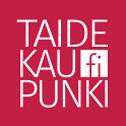 TIEDOTE						17.3.2020KAUPUNGINTALON OVET PIDETÄÄN LUKITTUINA 17.3.2020 ALKAENValtioneuvosto on suosittanut 16.3.2020 lisätoimenpiteistä koronavirustilanteen hoitamiseksi Suomessa. Linjattujen toimenpiteiden tarkoituksena on suojata väestöä sekä turvata yhteiskunnan ja talouselämän toiminta. Linjaukset ovat voimassa 13.huhtikuuta 2020 asti.Kaupungintalo suljetaan asiakkailta 18.3.2020 alkaen. Asiakkaita vastaanotetaan vain erityistapauksissa.Yhteydenotot ja ajanvaraukset puhelimitse tai sähköpostitse. Virpi Sippari, Tilapalvelupäällikkö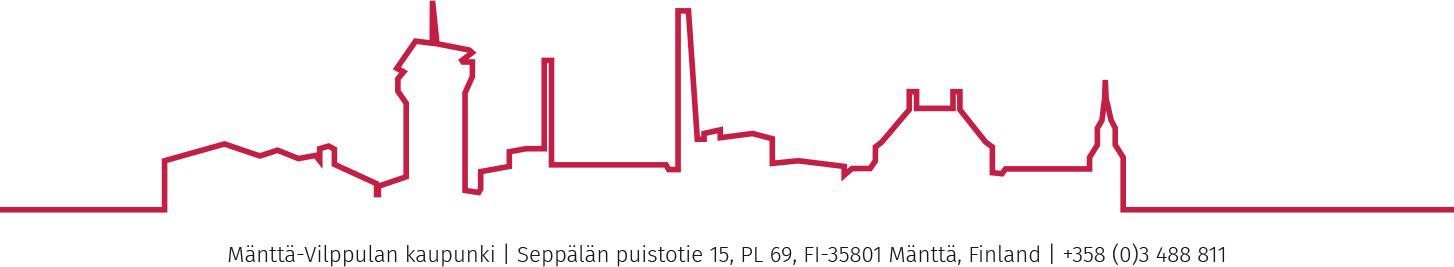 